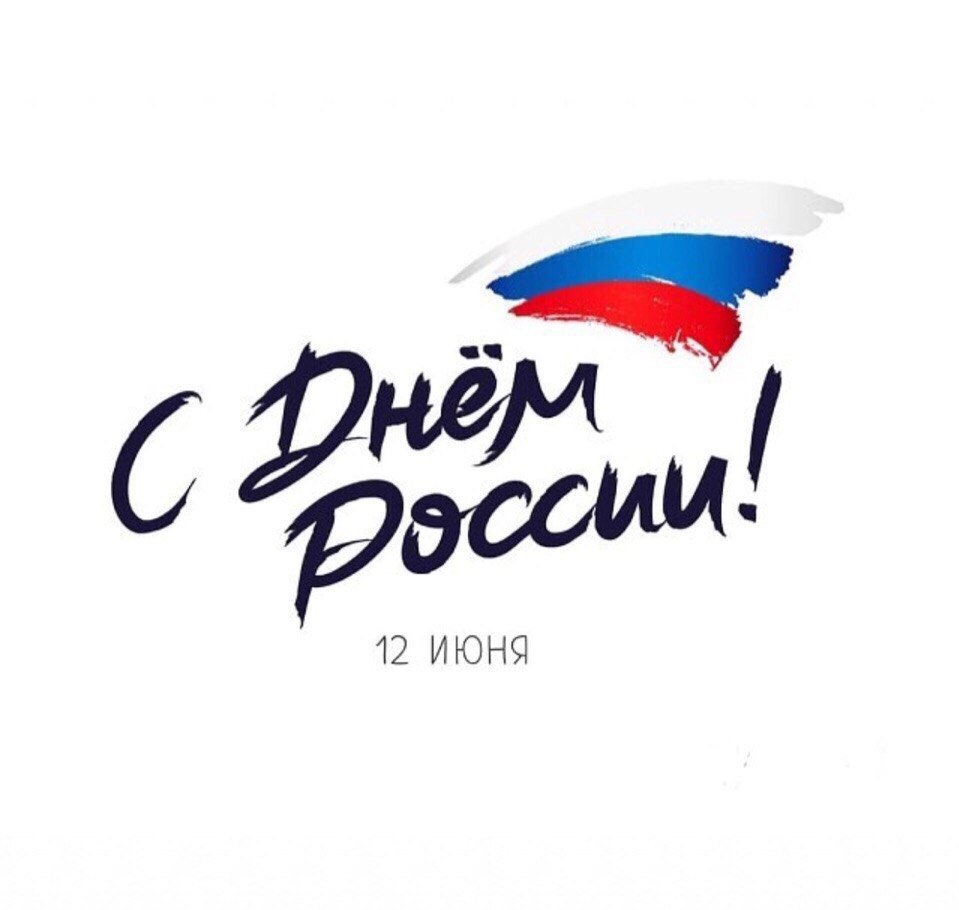 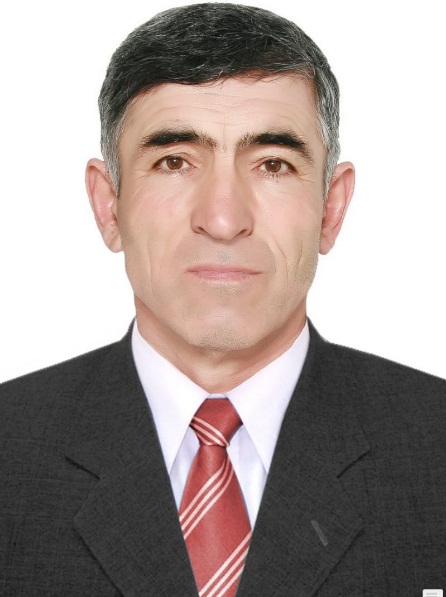 Уважаемые коллеги! Дорогие учащиеся! Сегодня ,12 июня, мы отмечаем самое важное событие в жизни России! Сегодня Великая наша страна празднует свой День Рождения, и мы, как граждане России, гордимся историей, культурой нашего большого дома. Ведь этот праздник для каждого из нас является самым главным и самым радостным! Давайте начнем строить будущее нашей страны уже сегодня! Ведь каждый из нас, внеся маленькую лепту в нашу страну, строит будущее не только для себя и своей страны, но и для своих потомков! Мы хотим жить красиво и долго, что требует от нас немало усилий. Пусть Россия стоит крепко на ногах и радует глаз каждого! Дорогие коллеги, желаю Вам растить достойное наследие для нашей страны, ведь её величие зависит от людей, которые борются за справедливость и мир вокруг. С праздником! С Днём России! С поздравлениями директор МКОУ "Митлиурибская ООШ"Ибрагимов О. М